РЕШЕНИЕ«14» декабря 2020 г.                    аал Райков 			 №  13О внесении изменений и дополнений вУстав муниципального образования Райковский сельсоветУсть-Абаканского района Республики ХакасияРуководствуясь пунктом 1 части 10 статьи 35 Федерального закона от 06.10.2003 № 131-ФЗ «Об общих принципах организации местного самоуправления в Российской Федерации» (с последующими изменениями), пунктом 1 части 1 статьи 29 Устава муниципального образования Райковский сельсовет Усть-Абаканского района Республики Хакасия, Совет депутатов Райковского сельсовета Усть-Абаканского района Республики ХакасияРЕШИЛ:1. Внести в Устав муниципального образования Райковский сельсовет Усть-Абаканского района Республики Хакасия, принятый решением Совета депутатов муниципального образования Райковский сельсовет от 06.01.2006 № 1 (в редакции от17.10.2007 № 10, 26.01.2009 № 4, 04.09.2009 № 14, 17.09.2010 № 19, 15.12.2011 № 41, 09.07.2012 № 45, 13.12.2012 № 52, 18.10.2013 № 60, 26.11.2013 № 63, 22.08.2014 № 82, 20.05.2015 № 101, 11.09.2015 № 105, 10.02.2016 № 12, 20.05.2016 № 22, 11.01.2017 № 31, 04.08.2017 № 39, 12.09.2017 № 41, 29.06.2018 № 53, 15.04.2019 № 67, 18.10.2019 № 79), следующие дополнения:1) пункт 33 части 1 статьи 9 изложить в следующей редакции:«33) принятие в соответствии с гражданским законодательством Российской Федерации решения о сносе самовольной постройки, решения о сносе самовольной постройки или ее приведении в соответствие с предельными параметрами разрешенного строительства, реконструкции объектов капитального строительства, установленными правилами землепользования и застройки, документацией по планировке территории, или обязательными требованиями к параметрам объектов капитального строительства, установленными федеральными законами.»;2) часть 1 статьи 9.1 дополнить пунктом 18 следующего содержания:«18) предоставление сотруднику, замещающему должность участкового уполномоченного полиции, и членам его семьи жилого помещения на период замещения сотрудником указанной должности.»;3) дополнить статьей 16.1 следующего содержания:«Статья 16.1. Инициативные проекты1. В целях реализации мероприятий, имеющих приоритетное значение для жителей муниципального образования или его части, по решению вопросов местного значения или иных вопросов, право решения которых предоставлено органам местного самоуправления, в администрацию Райковского сельсовета может быть внесен инициативный проект. Порядок определения части территории муниципального образования, на которой могут реализовываться инициативные проекты, устанавливается нормативным правовым актом Совета депутатов муниципального образования.2. С инициативой о внесении инициативного проекта вправе выступить инициативная группа численностью не менее десяти граждан, достигших шестнадцатилетнего возраста и проживающих на территории соответствующего муниципального образования, органы территориального общественного самоуправления (далее - инициаторы проекта). Минимальная численность инициативной группы может быть уменьшена нормативным правовым актом Совета депутатов муниципального образования. Право выступить инициатором проекта в соответствии с нормативным правовым актом Совета депутатов муниципального образования может быть предоставлено также иным лицам, осуществляющим деятельность на территории соответствующего муниципального образования.3. Требования к содержанию инициативного проекта, порядок его рассмотрения до внесения в администрацию Райковскогоо сельсовета, порядок его внесения и рассмотрения в администрации осуществляется в соответствии с частями 3, 4, 6-8 статьи 26.1 Федерального закона № 131-ФЗ.4. Информация о внесении инициативного проекта в администрацию Райковского сельсовета подлежит опубликованию (обнародованию) и размещению на официальном сайте муниципального образования в информационно-телекоммуникационной сети «Интернет» в течение трех рабочих дней со дня внесения инициативного проекта в администрацию и должна содержать сведения, указанные в части 3 статьи 26.1. Федерального закона № 131-ФЗ, а также об инициаторах проекта. Одновременно граждане информируются о возможности представления в администрацию своих замечаний и предложений по инициативному проекту с указанием срока их представления, который не может составлять менее пяти рабочих дней. Свои замечания и предложения вправе направлять жители муниципального образования, достигшие шестнадцатилетнего возраста. В сельском населенном пункте указанная информация может доводиться до сведения граждан старостой сельского населенного пункта.5. Порядок выдвижения, внесения, обсуждения, рассмотрения инициативных проектов, а также проведения их конкурсного отбора устанавливается Советом депутатов (сходом граждан, осуществляющим полномочия Совета депутатов) муниципального образования.6. В случае, если в администрацию Райковского сельсовета внесено несколько инициативных проектов, в том числе с описанием аналогичных по содержанию приоритетных проблем, администрация организует проведение конкурсного отбора и информирует об этом инициаторов проекта.7. Проведение конкурсного отбора инициативных проектов возлагается на коллегиальный орган (комиссию), порядок формирования и деятельности которого определяется нормативным правовым актом Совета депутатов муниципального образования. Состав коллегиального органа (комиссии) формируется администрацией. При этом половина от общего числа членов коллегиального органа (комиссии) должна быть назначена на основе предложений Совета депутатов муниципального образования. Инициаторам проекта и их представителям при проведении конкурсного отбора должна обеспечиваться возможность участия в рассмотрении коллегиальным органом (комиссией) инициативных проектов и изложения своих позиций по ним.8. Информация о рассмотрении инициативного проекта администрацией, о ходе реализации инициативного проекта, в том числе об использовании денежных средств, об имущественном и (или) трудовом участии заинтересованных в его реализации лиц, подлежит опубликованию (обнародованию) и размещению на официальном сайте муниципального образования в информационно-телекоммуникационной сети «Интернет». Отчет администрации об итогах реализации инициативного проекта подлежит опубликованию (обнародованию) и размещению на официальном сайте муниципального образования в информационно-телекоммуникационной сети «Интернет» в течение 30 календарных дней со дня завершения реализации инициативного проекта. В сельском населенном пункте указанная информация может доводиться до сведения граждан старостой сельского населенного пункта.»;4) в статье 18:а) часть 1 после слов «и должностных лиц местного самоуправления,» дополнить словами «обсуждения вопросов внесения инициативных проектов и их рассмотрения,»;б) часть 2 дополнить абзацем следующего содержания:«В собрании граждан по вопросам внесения инициативных проектов и их рассмотрения вправе принимать участие жители соответствующей территории, достигшие шестнадцатилетнего возраста. Порядок назначения и проведения собрания граждан в целях рассмотрения и обсуждения вопросов внесения инициативных проектов определяется нормативным правовым актом Совета депутатов.»;5) в статье 20:а) в пункте 2 части 3 слова «межрегионального значения.» заменить словами «межрегионального значения;»;б) часть 3 дополнить пунктом 3 следующего содержания:«3) жителей муниципального образования или его части, в которых предлагается реализовать инициативный проект, достигших шестнадцатилетнего возраста, - для выявления мнения граждан о поддержке данного инициативного проекта.»;в) часть 4 дополнить предложением следующего содержания:  «Для проведения опроса граждан может использоваться официальный сайт муниципального образования в информационно-телекоммуникационной сети «Интернет».»;г) часть 5 дополнить предложением следующего содержания: «В опросе граждан по вопросу выявления мнения граждан о поддержке инициативного проекта вправе участвовать жители муниципального образования или его части, в которых предлагается реализовать инициативный проект, достигшие шестнадцатилетнего возраста.»;6) в пункте 4 части 6 статьи 21.1слова «населенном пункте.» заменить словами «населенном пункте;»;7) часть 6 статьи 21.1 дополнить пунктом 5 следующего содержания:«5) вправе выступить с инициативой о внесении инициативного проекта по вопросам, имеющим приоритетное значение для жителей сельского населенного пункта.»;8) в пункте 6 части 2 статьи 23 слова «органов ТОС.» заменить словами «органов ТОС;»;9) часть 2 статьи 24 дополнить пунктом 7 следующего содержания:«7) обсуждение инициативного проекта и принятие решения по вопросу о его одобрении.»;10) статью 25 дополнить частью 3 следующего содержания:«3. Органы территориального общественного самоуправления могут выдвигать инициативный проект в качестве инициаторов проекта.»;11) часть 5 статьи 34 изложить в следующей редакции:«5. Осуществляющие свои полномочия на постоянной основе депутаты не вправе:1) заниматься предпринимательской деятельностью лично или через доверенных лиц;2) участвовать в управлении коммерческой или некоммерческой организацией, за исключением следующих случаев:а) участие на безвозмездной основе в управлении политической партией, органом профессионального союза, в том числе выборным органом первичной профсоюзной организации, созданной в органе местного самоуправления, аппарате избирательной комиссии муниципального образования, участие в съезде (конференции) или общем собрании иной общественной организации, жилищного, жилищно-строительного, гаражного кооперативов, товарищества собственников недвижимости;б) участие на безвозмездной основе в управлении некоммерческой организацией (кроме участия в управлении политической партией, органом профессионального союза, в том числе выборным органом первичной профсоюзной организации, созданной в органе местного самоуправления, аппарате избирательной комиссии муниципального образования, участия в съезде (конференции) или общем собрании иной общественной организации, жилищного, жилищно-строительного, гаражного кооперативов, товарищества собственников недвижимости) с предварительным уведомлением высшего должностного лица субъекта Российской Федерации (руководителя высшего исполнительного органа государственной власти субъекта Российской Федерации) в порядке, установленном законом субъекта Российской Федерации;в) представление на безвозмездной основе интересов муниципального образования в совете муниципальных образований Республики Хакасия, иных объединениях муниципальных образований, а также в их органах управления;г) представление на безвозмездной основе интересов муниципального образования в органах управления и ревизионной комиссии организации, учредителем (акционером, участником) которой является муниципальное образование, в соответствии с муниципальными правовыми актами, определяющими порядок осуществления от имени муниципального образования полномочий учредителя организации либо порядок управления находящимися в муниципальной собственности акциями (долями в уставном капитале);д) иные случаи, предусмотренные федеральными законами;3) заниматься иной оплачиваемой деятельностью, за исключением преподавательской, научной и иной творческой деятельности. При этом преподавательская, научная и иная творческая деятельность не может финансироваться исключительно за счет средств иностранных государств, международных и иностранных организаций, иностранных граждан и лиц без гражданства, если иное не предусмотрено международным договором Российской Федерации или законодательством Российской Федерации;4) входить в состав органов управления, попечительских или наблюдательных советов, иных органов иностранных некоммерческих неправительственных организаций и действующих на территории Российской Федерации их структурных подразделений, если иное не предусмотрено международным договором Российской Федерации или законодательством Российской Федерации.»;12) статью 34дополнить частью 7 следующего содержания:«7. Депутату для осуществления своих полномочий на непостоянной основе гарантируется сохранение места работы (должности) на период, продолжительность которого составляет в совокупности  2 рабочих дней в месяц.».13) часть 7 статьи 38 изложить в следующей редакции:«7. Осуществляя свои полномочия на постоянной основе, глава поселения не вправе:1) заниматься предпринимательской деятельностью лично или через доверенных лиц;2) участвовать в управлении коммерческой или некоммерческой организацией, за исключением следующих случаев:а) участие на безвозмездной основе в управлении политической партией, органом профессионального союза, в том числе выборным органом первичной профсоюзной организации, созданной в органе местного самоуправления, аппарате избирательной комиссии муниципального образования, участие в съезде (конференции) или общем собрании иной общественной организации, жилищного, жилищно-строительного, гаражного кооперативов, товарищества собственников недвижимости;б) участие на безвозмездной основе в управлении некоммерческой организацией (кроме участия в управлении политической партией, органом профессионального союза, в том числе выборным органом первичной профсоюзной организации, созданной в органе местного самоуправления, аппарате избирательной комиссии муниципального образования, участия в съезде (конференции) или общем собрании иной общественной организации, жилищного, жилищно-строительного, гаражного кооперативов, товарищества собственников недвижимости) с предварительным уведомлением высшего должностного лица субъекта Российской Федерации (руководителя высшего исполнительного органа государственной власти субъекта Российской Федерации) в порядке, установленном законом субъекта Российской Федерации;в) представление на безвозмездной основе интересов муниципального образования в совете муниципальных образований Республики Хакасия, иных объединениях муниципальных образований, а также в их органах управления;г) представление на безвозмездной основе интересов муниципального образования в органах управления и ревизионной комиссии организации, учредителем (акционером, участником) которой является муниципальное образование, в соответствии с муниципальными правовыми актами, определяющими порядок осуществления от имени муниципального образования полномочий учредителя организации либо порядок управления находящимися в муниципальной собственности акциями (долями в уставном капитале);д) иные случаи, предусмотренные федеральными законами;3) заниматься иной оплачиваемой деятельностью, за исключением преподавательской, научной и иной творческой деятельности. При этом преподавательская, научная и иная творческая деятельность не может финансироваться исключительно за счет средств иностранных государств, международных и иностранных организаций, иностранных граждан и лиц без гражданства, если иное не предусмотрено международным договором Российской Федерации или законодательством Российской Федерации;4) входить в состав органов управления, попечительских или наблюдательных советов, иных органов иностранных некоммерческих неправительственных организаций и действующих на территории Российской Федерации их структурных подразделений, если иное не предусмотрено международным договором Российской Федерации или законодательством Российской Федерации.»;14) абзац первый части 1 статьи 38.3. после слов «связанных с виновными действиями,» дополнить словами «и достигшего пенсионного возраста или потерявшего трудоспособность в период осуществления им полномочий», после слов «(далее - ежемесячная денежная выплата)» дополнить словами «, за исключением лиц, полномочия которых были прекращены по снованиям, предусмотренным абзацем седьмым части 16 статьи 35, пунктами 2.1, 3, 6 - 9 части 6, частью 6.1 статьи 36, частью 7.1, пунктами 5 - 8 части 10, частью 10.1 статьи 40, частями 1 и 2 статьи 73 Федерального закона от 06 октября 2003 № 131-ФЗ»;15) пункт 28.14 части 1 статьи 47 изложить в следующей редакции:«28.14) принимает в соответствии с гражданским законодательством Российской Федерации решения о сносе самовольной постройки, решения о сносе самовольной постройки или ее приведении в соответствие с предельными параметрами разрешенного строительства, реконструкции объектов капитального строительства, установленными правилами землепользования и застройки, документацией по планировке территории, или обязательными требованиями к параметрам объектов капитального строительства, установленными федеральными законами.».2. Настоящее решение подлежит опубликованию (обнародованию) после его государственной регистрации и вступает в силу после его официального опубликования (обнародования), за исключением пунктов 3, 4, 5, 6, 7, 8, 9, 10  части 1 настоящего решения. 3. Пункты 3, 4, 5, 6, 7, 8, 9, 10 части 1 настоящего решения вступают в силу с 1 января 2021 года.	Глава Райковского сельсовета Усть-Абаканского района Республики Хакасия                                             Б.Р. Абатова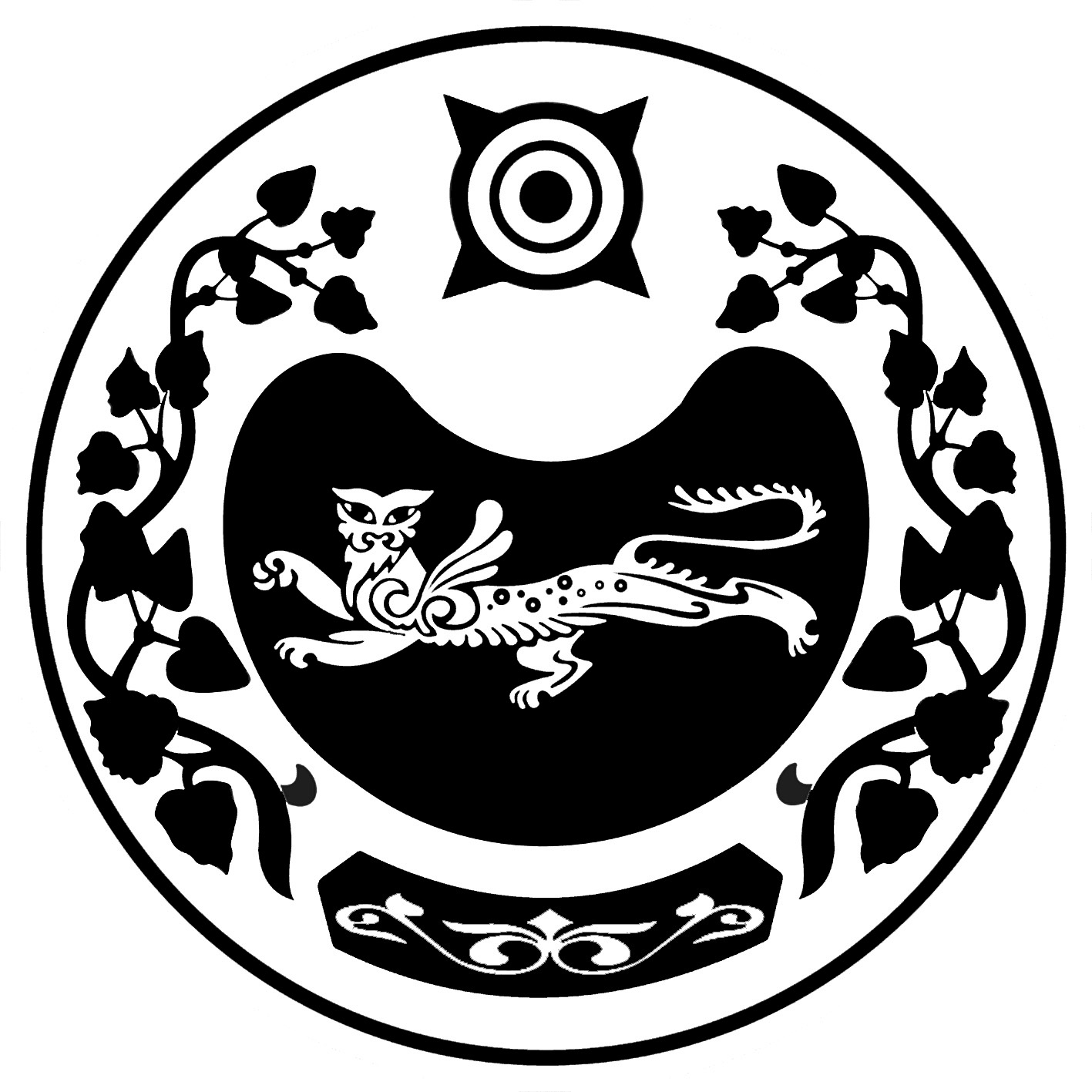 СОВЕТ ДЕПУТАТОВРАЙКОВСКОГО СЕЛЬСОВЕТАУСТЬ-АБАКАНСКОГО РАЙОНА РЕСПУБЛИКИ ХАКАСИЯ